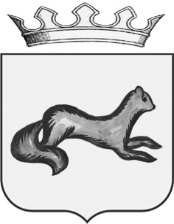 АДМИНИСТРАЦИЯ ОБОЯНСКОГО РАЙОНА КУРСКОЙ ОБЛАСТИПОСТАНОВЛЕНИЕ
от 13.12.2022   № 633г. ОбояньОб утверждении Устава муниципального бюджетного учреждения культуры «Обоянский районный Дом народного творчества» в новой редакции        Руководствуясь Гражданским кодексом Российской Федерации, Федеральным законом от 06.10.2003 № 131-ФЗ «Об общих принципах организации местного самоуправления в Российской Федерации»,  Федеральным законом от 12.01.1996 № 7-ФЗ «О некоммерческих организациях»,  Уставом муниципального района «Обоянский район» Курской области, в соответствии с   постановлением Администрации Обоянского района Курской области от 22.02.2022 № 75 «Об утверждении Порядка создания, реорганизации, изменения типа и ликвидации муниципальных учреждений муниципального района «Обоянский район» Курской области, а также утверждения уставов муниципальных учреждений и внесения в них изменений»,  приказом Управления культуры, молодежной политики, физической культуры и спорта Администрации Обоянского района Курской области от 12.12.2022 № 156 «О согласовании проекта Устава муниципального бюджетного учреждения культуры «Обоянский районный Дом народного творчества» в новой редакции», а также в целях обеспечения реализации предусмотренных законодательством Российской Федерации полномочий органов местного самоуправления Обоянского района Курской области,  Администрация Обоянского района Курской области             ПОСТАНОВЛЯЕТ:      1. Утвердить прилагаемый Устав муниципального бюджетного учреждения культуры «Обоянский районный Дом народного творчества» в новой редакции.      2. Уполномочить  начальника Управления культуры, молодежной политики, физической культуры и спорта Администрации Обоянского района Курской области Ларину Ирину Николаевну на предоставление в регистрирующий орган документов необходимых для государственной регистрации Устава  муниципального бюджетного учреждения культуры «Обоянский районный Дом народного творчества» в новой редакции (далее – Устав).      3.  Начальнику Управления культуры, молодежной политики, физической культуры и спорта Администрации Обоянского района Курской области Лариной Ирине Николаевне:     3.1. Обеспечить государственную регистрацию Устава в сроки, установленные действующим законодательством Российской Федерации.    3.2. Обеспечить внесение соответствующих изменений в Единый государственный  реестр юридических лиц на основании Общероссийского классификатора видов экономической деятельности.    3.3. Предоставить копии зарегистрированного Устава, выданные регистрирующим органом в Администрацию Обоянского района Курской области (отдел по управлению муниципальным имуществом и земельным правоотношениям) и Управление культуры, молодежной политики, физической культуры и спорта Администрации Обоянского района Курской области.     4. С момента государственной регистрации Устава признать утратившим силу Устав муниципального бюджетного учреждения культуры «Обоянский районный Дом народного творчества», утвержденный приказом Управления культуры, молодежной политики, физической культуры и спорта Администрации Обоянского района Курской области от 25.11.2011 № 103.    5. Контроль исполнения настоящего постановления возложить на исполняющего обязанности заместителя Главы Администрации Обоянского района Курской области Н.В.Лукьянчикову.   6. Постановление вступает в силу со дня его подписания.Глава Обоянского района                                                                                   В. ЖилинМиронова Н.М.(47141) 2-23-81 УСТАВМУНИЦИПАЛЬНОГО БЮДЖЕТНОГО УЧРЕЖДЕНИЯ КУЛЬТУРЫ«ОБОЯНСКИЙ РАЙОННЫЙ ДОМ НАРОДНОГО ТВОРЧЕСТВА»(новая редакция)г.Обоянь2022 год1. ОБЩИЕ ПОЛОЖЕНИЯ1.1. Муниципальное бюджетное учреждение культуры  «Обоянский районный Дом народного творчества» (далее - Учреждение) является учреждением культуры, основной деятельностью которого является предоставление населению услуг социально-культурного, просветительского, оздоровительного и развлекательного характера, создание условий для занятий любительским художественным творчеством.
1.2. Учреждение осуществляет свою деятельность в соответствии с Конституцией Российской Федерации, Гражданским кодексом Российской Федерации, Трудовым кодексом Российской Федерации, Федеральным законом от 06.10.2003 № 131-ФЗ «Об общих принципах организации местного самоуправления в Российской Федерации», Законом Российской Федерации от 09.10.1992 № 3612-1 «Основы законодательства Российской Федерации о культуре»  иными правовыми актами Российской Федерации, Курской области, муниципального района «Обоянский район» Курской области, настоящим Уставом и другими локальными актами Учреждения.
1.3. Учреждение оказывает муниципальные услуги, выполняет работы в целях обеспечения реализации предусмотренных законодательством Российской Федерации полномочий органов местного самоуправления сфере культуры.1.4. Полное наименование Учреждения - муниципальное бюджетное учреждение культуры «Обоянский районный Дом народного творчества».   1.5. Сокращенное наименование Учреждения - МБУК  «Обоянский РДНТ».1.6. Учреждение по своей организационно-правовой форме является муниципальным учреждением. Тип учреждения - бюджетное.1.7. Учреждение является юридическим лицом, от своего имени приобретает и осуществляет имущественные и неимущественные права, несет обязанности, выступает истцом и ответчиком в суде.1.8. Учреждение является некоммерческой организацией, созданной муниципальным  районом «Обоянский район» Курской области для осуществления социально-культурных функций.1.9. Учреждение имеет самостоятельный баланс, лицевые счета, открытые в установленном законодательством Российской Федерации порядке в территориальном органе Федерального казначейства и в финансовом органе муниципального района «Обоянский район» Курской области, печать установленного образца с полным наименованием Учреждения на русском языке, а также штампы и бланки со своим наименованием.
1.10. Права юридического лица у Учреждения возникают с момента его государственной регистрации в установленном законодательством порядке.
1.11.Учреждение осуществляет деятельность по защите сведений, составляющих персональные данные, в соответствии с законодательством Российской Федерации.1.12. Юридический адрес Учреждения: 306230, Курская область, Обоянский район, г.Обоянь, ул. Луначарского, д.28.1.13. Место нахождение Учреждения:  Курская область, Обоянский район, г.Обоянь.
1.14. Учредителем Учреждения является муниципальный район «Обоянский район» Курской области.  Функции и полномочия учредителя от имени  муниципального района «Обоянский район» Курской области осуществляет  Администрация Обоянского района Курской области (далее - Учредитель).
1.15. Функции и полномочия Учредителя в части реализации прав собственника имущества осуществляет  Администрация Обоянского района Курской области.
1.16. Функции и полномочия Учредителя в части формирования муниципального задания и финансового обеспечения его выполнения осуществляет Управление культуры, молодежной политики, физической культуры и спорта Администрации Обоянского района Курской области.
1.17. Учреждение находится в ведомственном подчинении Управления культуры, молодежной политики, физической культуры и спорта Администрации Обоянского района Курской области.
1.18. Финансовое обеспечение деятельности Учреждения осуществляется Управлением в виде субсидий из бюджета муниципального района  «Обоянский район» Курской области через муниципальное казенное учреждение «Центр бюджетного учета» Обоянского района Курской области.1.19. Имущество закреплено за Учреждением на праве оперативного управления. Собственником имущества Учреждения является  муниципальный район  «Обоянский район» Курской области.1.20. Учреждение в установленном порядке имеет право создавать филиалы, не являющиеся юридическими лицами. Филиалы наделяются имуществом создавшего их Учреждения и действуют на основании утвержденных Учреждением положений.1.21. Руководители филиалов назначаются и освобождаются от должности руководителем Учреждения по согласованию с Управлением, действуют от имени Учреждения на основании доверенности, выданной руководителем Учреждения.1.22. Учреждение несет ответственность за деятельность своих филиалов.
       1.23. В структуру Учреждения входят следующие филиалы:- Афанасьевский сельский дом культуры -  306240, Курская область, Обоянский район, с. Афанасьево, ул. Центральная, д. 20 «А»;- Знобиловский  сельский клуб -  306241,    Курская   область, Обоянский район, д. Знобиловка, ул. Верхняя Знобиловка, д. 74;- Н-Солотинский сельский клуб -  306234, Курская область, Обоянский район, с. Нижнее Солотино, ул. Выгон, д. 3 «А»;- Бабинский  сельский дом культуры -  306265, Курская область, Обоянский район, с.Нижнее Бабино, ул.Выгон, д. 6;- В-Бабинский сельский клуб -  306265, Курская область, Обоянский район, село Вышнее Бабино, ул. Бугряновка, д. 21;- Косиновский сельский дом культуры -  306266, Курская область  Обоянский район, с. Косиново, ул. Выгон, д. 26 «А»;- Башкатовский сельский клуб – 306267, Курская область, Обоянский район, с. Башкатово ул. Лугачёвка, д. 3 «А»;- Быкановский сельский дом культуры -  306251, Курская область Обоянский район, с. Быканово, ул. Молодежная, д. 13;- Пасечный сельский клуб -  306230, Курская область,  Обоянский район, п. Пасечный, ул. Садовая, д. 23;- Гридасовский сельский Дом культуры -  306237, Курская область, Обоянский район,  с. Гридасово, ул. Перспективная, д. 12;- Чекмаревский сельский Дом культуры - 306232, Курская область  Обоянский район,  с. Чекмаревка, ул. Выгон, д. 7 «А»;- Зоринский сельский Дом культуры - 306243, Курская область  Обоянский район, с. Зорино, ул. Октябрьская, д. 106;- Дом культуры им. Мичурина - 306244, Курская область, Обоянский район, п. Пригородный, ул. Центральная, д. 3;- Шиповский сельский клуб -  306242, Курская область,  Обоянский район, с. Шипы, ул. Садовая, д. 50 «А»;- Каменский сельский Дом культуры - 306238, Курская область, Обоянский район, с. Каменка, ул. Погореловка, д. 29 «А»;- Бушменский сельский клуб -  306262, Курская область, Обоянский район, с. Бушмено, ул. Выгон, д. 16;-Бегичевский сельский Дом культуры – 306262, Курская область, Обоянский район, с.Бегичево, ул.Кузьминова, д.25;- Полукотельниковский сельский Дом культуры - 306247, Курская область, Обоянский район, д. Потопахино, ул. Молодежная, д. 6;- Котельниковский сельский Дом культуры -  306247, Курская область Обоянский район, с. Котельниково, ул. Центральная, д. 18;- Малокрюковский сельский Дом культуры – 306248, Курская область, Обоянский район, с. Малые Крюки, ул. Молодежная, д.18;- Дроздовский сельский клуб -  306230, Курская область, Обоянский район, х. Дрозды, ул. Центральная, д. 53;- Рыбинобудский сельский Дом культуры -  306260, Курская область, Обоянский район, слобода Рыбинские Буды, ул. Печиновка, д. 52;- Долженковский сельский Дом культуры -  306264, Курская область, Обоянский район, с. Филатово, ул. Трап, д. 44;- Сельский Дом культуры пос. Рудавский -  306245, Курская область, Обоянский район, п. Рудавский, ул. Лесная, д. 17;- Рудавский сельский Дом культуры -  306246, Курская область, Обоянский район, с. Рудавец, ул. Выгон, д. 33;- Кулиговский сельский клуб – 306245, Курская область, Обоянский район, с.Кулига, ул.Поповка, д.18;- Стрелецкий сельский Дом культуры -  306253, Курская область, Обоянский район, с. Стрелецкое, ул. Ленина, д. 189;- Пушкарский сельский клуб - 306253, Курская область,  Обоянский район, с. Пушкарное, ул. Верхняя Поповка, д. 45;- Усланский сельский Дом культуры - 306235, Курская область, Обоянский район, с. Усланка, ул. Центральная, д. 10 «А»;- Трубежанский сельский клуб - 306239, Курская область, Обоянский район, с.Трубеж, ул. Центральная, д. 3 «А»;- Павловский сельский Дом культуры -  306236, Курская область, Обоянский район, с.Павловка, ул. Козиновка, д. 12;- Шевелевский сельский Дом культуры -  306268, Курская область, Обоянский район, с. Шевелево, ул. Молодежная, д. 17.2. ЦЕЛИ И ПРЕДМЕТ ДЕЯТЕЛЬНОСТИ УЧРЕЖДЕНИЯ2.1. Учреждение осуществляет свою деятельность в соответствии с целями и предметом деятельности, определенными законодательством Российской Федерации, Курской области и настоящим Уставом, путем оказания услуг, выполнения работ в сфере культуры.2.2. Цели деятельности Учреждения: организация досуга и приобщение жителей муниципального района «Обоянский район» Курской области к творчеству, культурному развитию и самообразованию, любительскому искусству и ремеслам.
2.3. Предметом деятельности Учреждения являются:
2.3.1. Создание условий для формирования и удовлетворения культурных запросов и духовных потребностей, реализации творческого потенциала населения, а также условий, способствующих развитию творческой активности, инициативы, просвещению, социально-культурной адаптации и самореализации личности.2.3.2. Сохранение, развитие и распространение традиционной народной культуры, приобщение населения к лучшим отечественным и мировым образцам культуры и искусства.
2.3.3. Поддержка любительского художественного и научно-технического творчества, популяризация творчества профессиональных и самодеятельных авторов.
2.3.4. Сохранение, создание, распространение и освоение культурных ценностей.
2.3.5. Сохранение традиционных и развитие современных форм организации культурного досуга с учетом потребностей различных социально-возрастных групп населения.
2.3.6. Содействие духовно-нравственному и гражданско-патриотическому воспитанию населения.
2.3.7. Поддержка и развитие самобытных национальных культур, народных промыслов и ремесел.
3. ВИДЫ ДЕЯТЕЛЬНОСТИ УЧРЕЖДЕНИЯ3.1. Управление формирует и утверждает для Учреждения муниципальное задание в соответствии с предусмотренными в настоящем уставе основными видами деятельности.
3.2. Учреждение осуществляет следующие основные виды деятельности в рамках решения вопросов местного значения муниципального района «Обоянский район» Курской области:
3.2.1. Организация и проведение различных по форме и тематике общественно значимых социальных и культурно-массовых мероприятий.3.2.2. Организация деятельности клубных формирований и формирований самодеятельного народного творчества.
3.3. Учреждение вправе осуществлять иной вид деятельности:
организация работы по социальной адаптации и культурному обслуживанию различных групп населения, в том числе людей с ограниченными возможностями здоровья, пожилых граждан, детей разного возраста, многодетных и молодых семей.
3.4. Учреждение не вправе отказаться от выполнения муниципального задания.
3.5. Учреждение вправе сверх установленного муниципального задания оказывать услуги, выполнять работы, относящиеся к его основным видам деятельности, предусмотренным настоящим Уставом, в сфере культуры для граждан и юридических лиц за плату и на одинаковых при оказании одних и тех же услуг условиях, а именно:
3.5.1. Организация и проведение мероприятий путем реализации билетов на их посещение, а также по договорам с юридическими и физическими лицами.3.5.2. Организация деятельности клубных формирований и формирований самодеятельного народного творчества по договорам с физическими лицами или путем реализации абонементов.3.6. Учреждение вправе осуществлять иные виды деятельности, в том числе на платной основе, не относящиеся к основным видам деятельности, лишь постольку, поскольку это служит достижению целей, ради которых оно создано, и соответствует этим целям, а именно:
3.6.1. Организация и проведение ярмарок, выставок народного творчества, ремесел, выставок-продаж путем реализации билетов на их посещение, а также по договорам с юридическими и физическими лицами.
3.6.2. Организация и проведение фестивалей, смотров, конкурсов.
3.6.3. Организация и проведение театрализованных поздравлений с участием сказочных персонажей.
3.6.4. Звуковое и светотехническое сопровождение мероприятий.
3.6.5. Разработка сценариев, режиссерско-постановочная работа.
3.6.6. Предоставление услуг ансамблей и коллективов самодеятельного народного творчества, отдельных исполнителей для оформления праздников и торжеств.3.6.7. Изготовление и реализация печатной, изобразительной и другой тиражированной продукции, в том числе афиш, буклетов, брошюр, календарей, плакатов, программ, проспектов и другой рекламной, сувенирной продукции.
3.6.8. Предоставление фото- и видеоуслуг.
3.6.9. Запись фонограмм, реставрация записей, монофоническая и стереофоническая запись речи, пения, инструментального исполнения, перезапись музыкальных произведений в соответствии с действующим законодательством об авторском и смежных правах.
3.6.10. Предоставление помещений для проведения гастрольных и выездных мероприятий сторонним организациям, для проведения торжественных и иных мероприятий юридическим и физическим лицам в соответствии с заключенными договорами.
3.6.11. Прокат сценических костюмов, культурно-досугового, спортивного инвентаря, музыкальных инструментов, звукоусиливающей и световой аппаратуры и другого профильного оборудования.
3.6.12. Предоставление компьютерных услуг, в том числе распечатка на принтере, сканирование, ксерокопирование документов, печать фотографий.
3.6.13. Организация выездного культурно-досугового обслуживания населения.
3.6.14. Организация и проведение мастер-классов с привлечением ведущих специалистов культурно-досуговой деятельности.
3.6.15. Оказание рекламных и информационных услуг: расклейка афиш и оформление визуальной рекламы о проведении мероприятий сторонними организациями, осуществляющими гастрольную деятельность, в соответствии с законодательством Российской Федерации и нормативными правовыми актами муниципального района «Обоянский район» Курской области, размещение рекламы (баннер, растяжка, рекламная конструкция, услуги промоутера, ростовая кукла), аудиореклама (прокат рекламного аудиоролика, рекламное сообщение, озвученное ведущим), видеореклама.
3.6.16. Осуществление розничной торговли предметами народного потребления, художественного творчества, продукцией, сопутствующей выставочной деятельности, выставочным оборудованием, организация точек сувенирной, книжной торговли, организация выставок-продаж.
3.6.17. Сдача в аренду, передача в безвозмездное пользование имущества Учреждения в соответствии с законодательством Российской Федерации и нормативными правовыми актами муниципального района «Обоянский район» Курской области.
3.7. Доходы, полученные от приносящей доход деятельности Учреждения, и приобретенное за счет этих доходов имущество поступают в самостоятельное распоряжение Учреждения.
3.8. Доходы, полученные от приносящей доход деятельности Учреждения, направляются на финансирование деятельности Учреждения, развитие уставной деятельности. Допускается использование Учреждением средств, полученных от приносящей доход деятельности, на благотворительные цели.
3.9. Тарифы на платные услуги и работы устанавливаются в соответствии с порядком по установлению тарифов, утвержденным Управлением, если иное не предусмотрено действующим законодательством Российской Федерации.
3.10. Право Учреждения осуществлять деятельность, на которую в соответствии с действующим законодательством требуется специальное разрешение (лицензия), возникает у Учреждения с момента его получения или в указанный в нем срок и прекращается по истечении срока его действия, если иное не установлено законодательством.4. ИМУЩЕСТВО И ФИНАНСИРОВАНИЕ УЧРЕЖДЕНИЯ4.1.Использование имущества Учреждения.
4.1.1. Земельный участок, необходимый для выполнения уставных целей и задач, предоставляется Учреждению на праве постоянного (бессрочного) пользования.4.1.2. Учреждение без согласия собственника не вправе распоряжаться особо ценным движимым имуществом, закрепленным за ним собственником или приобретенным за счет средств, выделенных ему собственником на приобретение такого имущества, а также недвижимым имуществом. Остальным имуществом, находящимся у него на праве оперативного управления, Учреждение вправе распоряжаться самостоятельно, если иное не установлено законодательством. Порядок отнесения имущества к категории особо ценного движимого имущества определен Учредителем. Учредитель в отношении имущества, закрепленного за Учреждением или приобретенного Учреждением за счет средств, выделенных ему Учредителем на приобретение такого имущества, вправе изъять излишнее, неиспользуемое либо используемое не по назначению имущество и распоряжаться им по своему усмотрению.
4.1.3. При осуществлении оперативного управления имуществом Учреждение обязано:
обеспечить сохранность и эффективное использование имущества по его назначению и в соответствии с целями, определенными настоящим Уставом;
не допускать ухудшения технического состояния имущества (данное требование не распространяется на ухудшения, связанные с износом имущества в процессе его эксплуатации);
осуществлять текущий и капитальный ремонт;
осуществлять восстановление изнашиваемой части имущества, при этом имущество, приобретенное взамен списанного (в том числе в связи с износом), включается в состав имущества, передаваемого в оперативное управление. Списанное имущество исключается из состава имущества, переданного в оперативное управление, на основании акта списания.
4.1.4. Недвижимое имущество, закрепленное за Учреждением или приобретенное Учреждением за счет средств, выделенных ему Учредителем на приобретение этого имущества, а также находящееся у Учреждения особо ценное движимое имущество подлежит обособленному учету в установленном порядке.
4.1.5. Имущество, приобретенное Учреждением за счет доходов от платных услуг, приносящей доход деятельности, не подлежит изъятию или отчуждению в любой форме по решению Учредителя, за исключением случая ликвидации Учреждения.
4.1.6. Учреждение отвечает по своим обязательствам всем находящимся у него на праве оперативного управления имуществом, за исключением недвижимого имущества и особо ценного движимого имущества, закрепленных за Учреждением Учредителем или приобретенных Учреждением за счет средств, выделенных ему Учредителем на приобретение этого имущества.
4.1.7. По обязательствам Учреждения, связанным с причинением вреда гражданам, при недостаточности имущества Учреждения, на которое в соответствии с пунктом 4.1.6 настоящего Устава может быть обращено взыскание, субсидиарную ответственность несет собственник имущества Учреждения.
4.1.8. Учреждение с согласия Учредителя вправе сдавать в аренду закрепленное за ним имущество в соответствии с действующим законодательством. В случае сдачи в аренду с согласия Учредителя недвижимого имущества и особо ценного движимого имущества, закрепленного за Учреждением Учредителем или приобретенного Учреждением за счет средств, выделенных ему Учредителем на приобретение такого имущества, финансовое обеспечение содержания такого имущества Учредителем не осуществляется.
4.1.9. Учреждение не вправе заключать сделки, возможными последствиями которых является отчуждение основных фондов Учреждения в пользу третьих лиц.
4.2. Финансирование и материально-техническое обеспечение деятельности Учреждения.4.2.1. Источником формирования имущества и финансовых средств Учреждения являются:
субсидии, предоставляемые из бюджета муниципального района «Обоянский район» Курской области;
имущество, закрепленное за Учреждением собственником, включая недвижимое имущество и особо ценное движимое имущество;
добровольные пожертвования, целевые взносы физических и (или) юридических лиц, в том числе иностранных граждан и (или) иностранных юридических лиц;
средства, полученные от приносящей доход деятельности;
другие источники, не запрещенные законодательством.
Привлечение добровольных пожертвований и целевых взносов физических и (или) юридических лиц, осуществляется в соответствии с локальным (нормативным) актом Учреждения, регулирующим порядок и условия внесения физическими лицами, индивидуальными предпринимателями и юридическими лицами добровольных пожертвований и целевых взносов.
4.2.2. Учреждение самостоятельно осуществляет финансово-хозяйственную деятельность, решает вопросы, связанные с заключением договоров, определением своих обязательств и иных условий, не противоречащих законодательству Российской Федерации и настоящему Уставу. Учреждение обеспечивает исполнение своих обязательств в соответствии с муниципальным заданием, планом финансово-хозяйственной деятельности в пределах субсидий, полученных в установленном порядке, доходов, полученных от приносящей доход деятельности и других источников в соответствии с законодательством Российской Федерации.4.2.3. Финансовое обеспечение выполнения муниципального задания осуществляется за счет средств бюджета муниципального района «Обоянский район» Курской области в виде субсидии, с учетом расходов на содержание недвижимого имущества и особо ценного движимого имущества, закрепленного за Учреждением Учредителем или приобретенного за счет средств, выделенных Учредителем на приобретение такого имущества, расходов на уплату налогов, в качестве объекта налогообложения по которым признается соответствующее имущество, в том числе земельные участки.
Привлечение Учреждением дополнительных средств не влечет за собой снижение нормативов и абсолютных размеров его финансирования из бюджета муниципального  района «Обоянский район» Курской области.
Порядок формирования муниципального задания и порядок финансового обеспечения выполнения этого задания определяются Управлением.
Изменение объема субсидии, предоставляемой на выполнение муниципального задания, в течение срока его выполнения осуществляется только при соответствующем изменении муниципального задания.
4.2.4. Учреждение обязано обеспечить содержание закрепленных за ним зданий, сооружений, имущества, оборудования и другого имущества потребительского, социального, культурного и иного назначения. Развитие материально-технической базы Учреждения осуществляется самим Учреждением в пределах имеющихся финансовых средств.
4.2.5. Учреждение не вправе размещать денежные средства на депозитах в кредитных организациях, а также совершать сделки с ценными бумагами, если иное не предусмотрено федеральными законами.
4.2.6. Крупная сделка может быть совершена Учреждением только с предварительного согласия Учредителя.
4.2.7. Крупной сделкой признается сделка или несколько взаимосвязанных сделок, связанных с распоряжением денежными средствами, отчуждением иного имущества (которым в соответствии с федеральным законом Учреждение вправе распоряжаться самостоятельно), а также с передачей такого имущества в пользование или в залог при условии, что цена такой сделки либо стоимость отчуждаемого или передаваемого имущества превышает 10 процентов балансовой стоимости активов Учреждения, определяемой по данным его бухгалтерской отчетности на последнюю отчетную дату.4.2.8. Крупная сделка, совершенная с нарушением требований пункта 4.2.6 настоящего Устава, может быть признана недействительной по иску Учреждения или его Учредителя, если будет доказано, что другая сторона сделки знала или должна была знать об отсутствии предварительного согласия Учредителя.
4.2.9. Руководитель Учреждения несет перед Учреждением ответственность в размере убытков, причиненных Учреждению в результате совершения крупной сделки с нарушением требований пункта 4.2.6 настоящего Устава, независимо от того, была ли эта сделка признана недействительной.5. ОРГАНИЗАЦИЯ ДЕЯТЕЛЬНОСТИ УЧРЕЖДЕНИЯ5.1. Учреждение имеет право:
5.1.1. Осуществлять хозяйственную деятельность в пределах, установленных настоящим Уставом и действующим законодательством.
5.1.2. Приобретать или арендовать, получать в безвозмездное пользование имущество за счет имеющихся у него финансовых средств, сдавать в аренду физическим и юридическим лицам недвижимое имущество с согласия собственника имущества.5.1.3. Самостоятельно планировать свою основную деятельность и определять перспективы развития Учреждения по согласованию с Управлением, исходя из спроса населения, выбирать формы и методы работы.5.1.4. Самостоятельно осуществлять свою творческую, производственную, экономическую деятельность в пределах, определяемых законодательством Российской Федерации и настоящим Уставом.
5.1.5. Образовывать и вступать в созданные в соответствии с законодательством Российской Федерации культурно-творческие ассоциации, объединения и союзы.
5.1.6. Участвовать в установленном порядке в реализации муниципальных, государственных и иных целевых программ в сфере культуры.
5.1.7. Принимать участие в международной деятельности в соответствии с законодательством Российской Федерации.
5.1.8. Использовать результаты интеллектуальной деятельности, приравненные к ним средства индивидуализации в порядке и на условиях, предусмотренных законодательством об авторском праве и смежных правах.
5.1.9. Устанавливать размеры и условия оплаты труда работников Учреждения в соответствии с муниципальными правовыми актами Обоянского района Курской области в пределах утвержденного фонда оплаты труда и предельной штатной численности.
5.1.10. Привлекать для осуществления своей уставной деятельности дополнительные источники финансовых и материальных средств.
5.2. Учреждение обязано:
5.2.1. Исполнять требования действующего законодательства Российской Федерации, настоящего Устава.
5.2.2. Обеспечивать выполнение возложенных на него функций.
5.2.3. Обеспечивать гарантированные действующим законодательством Российской Федерации минимальный размер оплаты труда, безопасные условия труда, иные трудовые права работников Учреждения и принимать меры по социальной защите работников, нести ответственность в установленном законодательством Российской Федерации порядке за ущерб, причиненный их здоровью и трудоспособности.
5.2.4. Нести ответственность за неисполнение или ненадлежащее исполнение своих обязательств, определенных уставом Учреждения, возникающих из договоров и по другим основаниям в соответствии с действующим законодательством Российской Федерации.
5.2.5. Вести статистическую отчетность, отчитываться о результатах деятельности в соответствующих органах в порядке и сроки, установленные действующим законодательством Российской Федерации, в том числе правовыми актами Учредителя, Управления.5.2.6. Осуществлять организацию и ведение бухгалтерского и налогового учета, составление бухгалтерской, налоговой отчетности в соответствии с требованиями законодательства Российской Федерации, законодательства Курской области, муниципальными правовыми актами Обоянского района Курской области.
5.2.7. Осуществлять учет основных статистических показателей деятельности в журналах учета работы как документах строгой отчетности, являющихся основанием для определения организационно-экономических показателей деятельности Учреждения.
5.2.8. Предоставлять Управлению  в установленные сроки отчеты о своей деятельности.
5.2.9. Предоставлять в  Администрацию Обоянского района Курской области сведения для своевременного и полного учета муниципального имущества в порядке, установленном  Администрацией Обоянского района Курской области.5.2.10. Выполнять мероприятия по гражданской обороне, мобилизационной подготовке, воинскому учету, социальному страхованию работников, а также по формированию, оформлению, учету, хранению дел в соответствии с номенклатурой, по своевременной передаче законченных делопроизводством дел на хранение в архив в соответствии с действующим законодательством.
5.2.11. Обеспечивать исполнение федерального законодательства в сфере энергосбережения и повышения энергетической эффективности.5.2.12. Выполнять другие обязательства, предусмотренные законодательством Российской Федерации, Курской области, муниципальными правовыми актами  Обоянского района Курской области.
5.3. Контроль за деятельностью Учреждения осуществляется Учредителем, Управлением, другими органами местного самоуправления в пределах их компетенции, определенной законами и иными правовыми актами Российской Федерации, Курской области и муниципальными правовыми актами  Обоянского района Курской области.
5.4. Контроль за эффективностью использования и сохранностью муниципального имущества осуществляет  Учредитель.6. УПРАВЛЕНИЕ УЧРЕЖДЕНИЕМ6.1. Управление Учреждением осуществляется в соответствии с законодательством Российской Федерации, Курской области, муниципальными правовыми актами Обоянского района Курской области и настоящим Уставом.
6.2. Полномочия Учредителя:
6.2.1. Принимает решение о создании Учреждения, его реорганизации, изменении типа и ликвидации.
6.2.2. Утверждает передаточный акт или разделительный баланс.
6.2.3. Назначает ликвидационную комиссию и утверждает промежуточный и окончательный ликвидационный балансы.
6.2.4. Утверждает устав Учреждения, а также вносимые в него изменения.
6.2.5. Дает согласие на распоряжение особо ценным движимым и недвижимым имуществом Учреждения, в том числе передачу его в аренду, в установленном порядке.
      6.2.6. Согласовывает штатное расписание Учреждения.      6.2.7. Принимает решение о создании и ликвидации филиалов Учреждения.6.2.8. Осуществляет контроль за деятельностью Учреждения в соответствии с законодательством Российской Федерации.
6.2.9. Осуществляет иные полномочия, предусмотренные настоящим Уставом, действующим законодательством Российской Федерации.
6.3. Полномочия Управления:
       6.3.1. Назначает на должность и освобождает от должности руководителя Учреждения. Заключает трудовой договор, прекращает трудовой договор. Трудовой договор с руководителем Учреждения заключается на срок не более 5 (пяти) лет.6.3.2. Формирует и утверждает муниципальное задание на оказание муниципальных услуг, выполнение работ в соответствии с предусмотренной настоящим Уставом деятельностью в области культуры и обеспечивает его финансовое выполнение.
6.3.3. Осуществляет контроль за деятельностью Учреждения по следующим направлениям:
6.3.3.1. Соответствие осуществляемой Учреждением деятельности действующему законодательству и Уставу (целям, предмету, видам деятельности).
6.3.3.2. Выполнение Учреждением муниципального задания на оказание муниципальных услуг, выполнение работ.6.3.3.3. Ведение финансово-хозяйственной деятельности Учреждения.
6.3.4. Координирует деятельность Учреждения.
6.3.5. Проводит мониторинг основных показателей деятельности Учреждения.
6.3.6. Согласовывает штатное расписание, локальные акты Учреждения:   об оплате труда, правила внутреннего трудового распорядка.
6.3.7. Рассматривает и согласовывает решение об одобрении предложения руководителя Учреждения о создании и ликвидации филиалов Учреждения.
6.3.8. Согласовывает назначение на должность заместителей руководителя, работников Учреждения и руководителей филиалов Учреждения.
6.3.9. Осуществляет иные полномочия, предусмотренные настоящим Уставом, действующим законодательством Российской Федерации.
6.4. Высшим единоличным органом Учреждения является его руководитель - директор. Директор действует в соответствии с законодательством Российской Федерации, настоящим Уставом и трудовым договором.
6.5. К компетенции руководителя Учреждения относятся вопросы осуществления текущего руководства деятельностью Учреждения, за исключением вопросов, отнесенных федеральными законами или Уставом Учреждения к компетенции Учредителя и Управления.6.6. Прием и увольнение руководителя Учреждения осуществляются Управлением по согласованию  с Учредителем.
6.7. Руководитель Учреждения:
6.7.1. Осуществляет руководство деятельностью Учреждения в соответствии с действующим законодательством Российской Федерации, уставом Учреждения, трудовым договором.
6.7.2. Представляет на утверждение Учредителю Устав, дополнения и изменения к нему, согласованные с Управлением.
6.7.3. Действует от имени Учреждения без доверенности, представляет его интересы в органах государственной власти, органах местного самоуправления, во взаимоотношениях с юридическими и физическими лицами.
6.7.4. В соответствии с действующим законодательством распоряжается денежными средствами и имуществом Учреждения, совершая от его имени сделки, заключает договоры, подписывает финансовые документы, выдает доверенности, совершает иные юридически значимые действия.
6.7.5. Открывает в соответствии с действующим законодательством лицевые счета в территориальном органе Федерального казначейства и финансовом органе муниципального района «Обоянский район» Курской области в порядке, предусмотренном действующим законодательством.
6.7.6. Разрабатывает и утверждает штатное расписание Учреждения по согласованию с Учредителем и Управлением.
6.7.7. Осуществляет в соответствии с трудовым законодательством Российской Федерации прием на работу и увольнение работников Учреждения, распределяет должностные обязанности, предоставляет отпуска, применяет к работникам Учреждения меры поощрения и привлекает к дисциплинарной ответственности, несет ответственность за уровень квалификации работников.
6.7.8. Издает приказы и дает указания, обязательные для исполнения всеми работниками Учреждения, в отношении которых они изданы.
6.7.9. Исполняет указания Учредителя и Управления, касающиеся деятельности Учреждения, в том числе указания об устранении нарушений, действующих нормативных правовых актов, финансовой и исполнительской дисциплины.
6.8. Руководитель Учреждения несет ответственность, установленную законодательством Российской Федерации, настоящим Уставом, трудовым договором, за:
6.8.1. Невыполнение муниципального задания, результаты деятельности Учреждения.
6.8.2. Причинение Учреждению убытков, в том числе в результате совершения крупной сделки, в которой руководитель Учреждения является заинтересованным лицом, с нарушением требований, установленных законодательством Российской Федерации.
6.8.3. Непринятие мер к возмещению ущерба, причиненного Учреждению его работниками при исполнении трудовых обязанностей.
6.8.4. Неисполнение или ненадлежащее исполнение обязанностей, предусмотренных законодательством Российской Федерации, Уставом, трудовым договором.
6.8.5. Неисполнение или ненадлежащее исполнение   муниципальных правовых актов Обоянского района Курской области, касающихся деятельности Учреждения.
6.8.6. Несоблюдение норм охраны труда и техники безопасности, производственной санитарии.
6.8.7. Принятие обязательств сверх доведенных лимитов бюджетных обязательств.
6.9. Руководитель Учреждения осуществляет иные полномочия, предусмотренные действующим законодательством Российской Федерации и трудовым договором.
6.10. Решение о применении к руководителю Учреждения мер дисциплинарной ответственности принимается Управлением.
7. РЕГЛАМЕНТАЦИЯ ДЕЯТЕЛЬНОСТИ УЧРЕЖДЕНИЯ7.1. Деятельность Учреждения регламентируется действующими локальными актами:
7.1.1.Уставом.
7.1.2.Положением об оплате труда работников.
7.1.3.Правилами внутреннего трудового распорядка.7.1.4.Порядком оказания платных услуг.
7.2. Учреждение может принимать и утверждать другие виды локальных актов.
7.3. Локальные акты Учреждения не могут противоречить законодательству Российской Федерации, Курской области, муниципальным правовым актам Обоянского района Курской области и настоящему Уставу.8. РЕОРГАНИЗАЦИЯ И ЛИКВИДАЦИЯ УЧРЕЖДЕНИЯ8.1. Учреждение может быть ликвидировано либо реорганизовано на условиях и в порядке, предусмотренных законодательством Российской Федерации. Решение о реорганизации и ликвидации Учреждения принимается Учредителем на основании правового акта Учредителя, а также судом в случаях, предусмотренных действующим законодательством.
8.2. Изменение типа Учреждения не является его реорганизацией.
8.3. Реорганизация влечет за собой переход прав и обязанностей Учреждения к его правопреемнику (правопреемникам) в соответствии с действующим законодательством. При реорганизации Учреждения вносятся необходимые изменения в устав и Единый государственный реестр юридических лиц.
8.4. Реорганизация может быть осуществлена в форме слияния, выделения, присоединения, разделения и преобразования.
8.5. Принятие решения о ликвидации и проведение ликвидации осуществляются в порядке, установленном Учредителем.
8.6. Учредитель назначает ликвидационную комиссию (ликвидатора) и устанавливает порядок и сроки ликвидации Учреждения.
8.7. С момента назначения ликвидационной комиссии к ней переходят полномочия по управлению делами Учреждения.
8.8. Требования кредиторов ликвидируемого Учреждения удовлетворяются за счет имущества, на которое в соответствии с законодательством Российской Федерации может быть обращено взыскание. Оставшееся после удовлетворения требований кредиторов имущество Учреждения, а также имущество, на которое в соответствии с законодательством не может быть обращено взыскание по обязательствам учреждения, передается в казну  муниципального района «Обоянский район» Курской области если иное не предусмотрено законами и иными правовыми актами Российской Федерации.
8.9. Ликвидация Учреждения считается завершенной, а Учреждение - прекратившим свое существование после внесения об этом записи в Единый государственный реестр юридических лиц.
8.10. При ликвидации и реорганизации Учреждения увольняемым работникам гарантируется соблюдение их трудовых прав и интересов в соответствии с законодательством Российской Федерации.
8.11. После прекращения деятельности Учреждения все документы (управленческие, финансово-хозяйственные, по личному составу и другие) передаются в установленном порядке правопреемнику (правопреемникам). При отсутствии правопреемника документы постоянного хранения, имеющие научно-историческое значение, передаются на хранение в архив  Администрации Обоянского района Курской области. Передача и упорядочение документов осуществляются за счет средств Учреждения в соответствии с требованиями архивных учреждений.9. КОНТРОЛЬ ЗА ДЕЯТЕЛЬНОСТЬЮ УЧРЕЖДЕНИЯ9.1. Контроль за деятельностью Учреждения осуществляется в порядке, установленном Управлением по согласованию с Учредителем.9.2. Учреждение обеспечивает открытость и доступность информации в информационно-телекоммуникационной сети «Интернет» в соответствии с законодательством Российской Федерации с учетом требований о защите государственной тайны.9.3. Учреждение имеет официальные страницы в сети «Интернет» для размещения информации о своей деятельности и взаимодействия с пользователями на официальных страницах. СОГЛАСОВАНприказом  Управления культуры, молодежной политики, физической культуры и спорта АдминистрацииОбоянского района Курской областиот «12» декабря 2022г. № 156УТВЕРЖДЕНпостановлением АдминистрацииОбоянского района Курской областиот «13» декабря 2022г. № 633